JESUSA 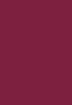 BUSINESS DEVELOPMENT MANAGERJesusa-392512@2freemail.com Sales and Business Development Manager with 8+ years experience in generating maximum revenue for the business by exceeding target sales and profit margins. I aim to work in collaboration with the other teams to devise a feasible business budget and implement marketing strategies that will solidify relations by established and prospective clients.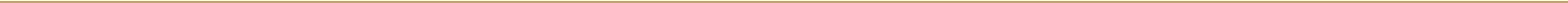 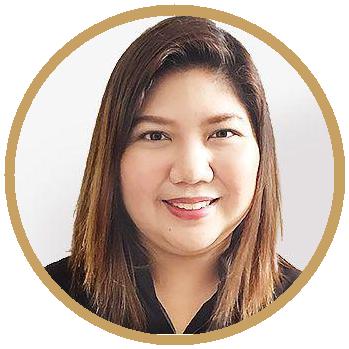 PROFESSIONAL EXPERIENCEBusiness Development Manager Redmen Fire Protection Management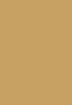 01/2017 – 05/2019Fire protection and safety services company., from large scale installations of fire prevention, detection and extinguishing systems to the provision of portable fire extinguishers and fire safety products.Achievements/TasksReports directly to the Division Manager and Managing Director.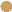 Prepare and maintain statistical and analytical reports used in management and decision making.Develop reports/processes that increase the ability of theoﬀshore project to eﬀectively and accurately plan acceptable performance results.Sales and Customer Relations Team Manager Virgin Mobile (United Kingdom)06/2011 – 12/2016Virgin Mobile is a wireless communications brand used by eight independent brand-licensees worldwide.Achievements/TasksResponsible for overall operations of sales staﬀ and proper financial functions ensuring related policies are adhered to.Reinforce program's expectation and motivate staﬀ to meet and/or exceed productivity target without aﬀecting the high quality of delivery.Development of related operational and financial plans and forecasts in cooperation with Team Manager's direct report. Ensure involvement of the staﬀ in analysis by reinforcing program's expectations of their respective performance.Sales ExecutiveDell10/2004 – 06/2011Dell is an American multinational computer technology company based in Round Rock, Texas, United States, that develops, sells, repairs, and supports computers and related products and services.Achievements/TasksMeet or exceed sales objectives by providing complex solution to meet customer requirements.Demonstrate a strong sense of business acumen, drive for success and drive for sales closure.Handled supervisor or escalated calls. Ensure customer's concern is resolved.Monitoring customer's account and making follow up by calling diﬀerent departments if needed.TRAININGSCoaching Workshop Team Leader Certification ProgramAcquire Asia Pacific Inc.Excel Workshop 1 & 2247 Customer Service Philippines Inc.Presentation Skills BasicKEY SKILLS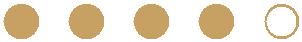 Sales Team Leadership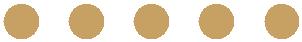 Territory ManagementNew Account DevelopmentRelationship BuildingComplex NegotiationsPresentations and ProposalsClosing StrategiesSales TrainingLead QualificationEDUCATIONBachelor of Science in Business Management Philippine School of Business Administration06/2001 – 10/2004	Quezon City, PhilippinesACHIEVEMENTSAsia Champions LeagueRank #4 Sales Manager across all 45 countries/[programs across Asia Pacific RegionSALES EXPERTISE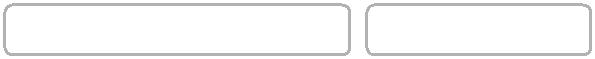 Budgeting and Cost Control	Lead Generation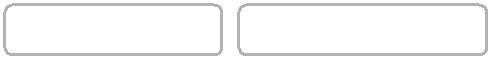 Loss Prevention	After Sales Service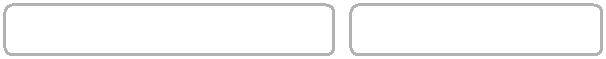 Key Account Management	Staﬀ Development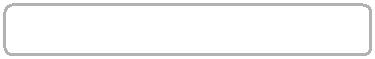 Client Relations Management247 Customer Service Philippines Inc.